FAX： 03-6865－6082　or　E-mail：rd@jipm.or.jp日本プラントメンテナンス協会 企画管理・調査研究部行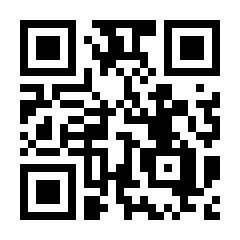 下記URL、QRコードのリンク先から本調査票がダウンロードできます
https://info-jipm.jp/f/rd2022/外注技能工単価調査票（2022年4～6月支払実績）■地 域（該当するもの１つに○印を付けてください）■業 種（該当するもの１つに○印を付けてください）（単位：円）もれのないようにご記入ください会社名会社名事業所名もれのないようにご記入ください「報告書」送付先ご担当者名「報告書」送付先ご担当者名所属・役職もれのないようにご記入ください「報告書」送付先ご担当者の連絡先住所〒〒〒もれのないようにご記入ください「報告書」送付先ご担当者の連絡先電話番号（　　　　　）（　　　　　）（　　　　　）もれのないようにご記入ください「報告書」送付先ご担当者の連絡先E-mail＠＠＠北海道･東北･北陸関  東東海･近畿中国･四国九州･沖縄食 品繊維パルプ･紙化学（薬品・化粧品含）石油･石炭ゴム・プラスチック製品窯業･土石鉄 鋼非鉄金属その他（　　　　　　　）保全方法職  能日常保全＊日：８時間当たりＳ Ｄ Ｍ＊日：８時間当たりスポット＊日：８時間当たり監  督 円・人／日* 円・人／日* 円・人／日*安全管理者円・人／日円・人／日円・人／日設  計円・人／日円・人／日円・人／日溶接工円・人／日円・人／日円・人／日検査工（NDI資格者）円・人／日円・人／日円・人／日鳶円・人／日円・人／日円・人／日製缶工円・人／日円・人／日円・人／日配管工円・人／日円・人／日円・人／日仕上工（回転機械） 円・人／日 円・人／日 円・人／日仕上工（静止機械）円・人／日円・人／日円・人／日保温、保冷円・人／日円・人／日円・人／日塗装工円・人／日円・人／日円・人／日土  工円・人／日円・人／日円・人／日清掃工（一般）円・人／日円・人／日円・人／日計装監督円・人／日円・人／日円・人／日計装工事円・人／日円・人／日円・人／日計器調整円・人／日円・人／日円・人／日電気監督円・人／日円・人／日円・人／日電気工事円・人／日円・人／日円・人／日電気点検円・人／日円・人／日円・人／日